UCHWAŁA  NR XXXIV/348/2014
RADY GMINY SZTUTOWOz dnia  28 maja 2014r w  sprawie przyjęcia Informacji na temat przygotowania Gminy Sztutowo do sezonu letniego 2014 r.Na podstawie art. 18 ust. 2   pkt. 15 ustawy z dnia 8 marca 1990 r. o samorządzie gminnym  (t.j. Dz. U. 2013 poz. 594 ze zm.)  uchwala się,  co następuje:§ 1Przyjmuje się Informację na temat przygotowania Gminy Sztutowo do sezonu letniego 2014.   § 2Wykonanie uchwały powierza się Wójtowi Gminy Sztutowo. § 3Uchwała wchodzi w życie z dniem podjęcia.  							Przewodniczący Rady Gminy                  mgr Bogdan Pniewski 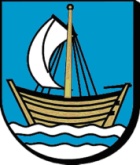 Informacja na temat przygotowania                      Gminy Sztutowo do sezonu letniego 2014 r.Wzrost konkurencyjności Gminy Sztutowo, poprzez zintegrowane działania z zakresu turystyki, promocji, bezpieczeństwa oraz infrastruktury. Turystyka, promocja, wydarzenia kulturalno – rozrywkowe Do obsługi ruchu turystycznego w sezonie letnim 2014 r.  uruchomione zostaną dwa punkty Informacji Turystycznych tj. w Sztutowie ul. Gdańska 55 przy Urzędzie Gminy                      oraz w Kątach Rybackich w  budynku Muzeum Zalewu Wiślanego ul. Rybacka 64. Informacje będą czynne w okresie od 25 czerwca 2014 r. do 31 sierpnia 2014 r.                            Dla prawidłowego funkcjonowania placówek oraz obsługi ruchu turystycznego, zatrudnione zostaną 4 wykwalifikowane osoby. W informacjach turystycznych będzie również możliwość regulowania opłaty miejscowej. Podstawowym zadaniem informacji turystycznych będzie kompetentne i  rzetelne informowanie o dostępnej bazie noclegowej, atrakcjach                          oraz wydarzeniach kulturalno – sportowych. Uzupełnieniem obsługi ruchu turystycznego                 są również infomaty w Sztutowie i w Kątach Rybackich.  	W sezonie letnim 2014 r. podobnie jak w latach poprzednich, osoba posiadająca upoważnienie Wójta Gminy będzie prowadziła kontrole w zakresie przestrzegania obowiązku uiszczania opłaty miejscowej oraz opłaty targowej. W bieżącym roku zlecono dodruk następujących wydawnictw:  Historia miejscowości Sztutowo Historia miejscowości Kąty RybackiePublikacje będą kolportowane w min. w informacjach turystycznych.     W ramach realizacji projektu „Baltic Amber Coast”  wykonane zostaną broszury i ulotki dotyczące nowych produktów  turystycznych. Wydawnictwa dostępne będą min. w punktach informacji turystycznych.  Na zbliżający się sezon Gmina Sztutowo podjęła współpracę z Dziennikiem Bałtyckim, zmierzającą do wydania w sezonie letnim Gazetki Wczasowicza. Gazetka ukaże się na początku wakacji w nakładzie 5 000 egzemplarzy. Kolportowana będzie bezpłatnie na terenie Gminy Sztutowo, w szczególności w punktach informacji turystycznej. W maju 2014 r. na terenie Gminy Sztutowo obyły się zawody BIEGI NA ORIENTACJĘ.  Wyznaczono stałe punkty kontrolne,  wykonano mapy. Jest to ciekawa forma promocji i zachęcania turystów do aktywnego wypoczynku. W ramach uatrakcyjnienia sezonu letniego opracowano kalendarz imprez kulturalno –rozrywkowych. Kalendarz może być uzupełniony w trakcie sezonu. Oferta jest zamieszczony na stronie internetowej Urzędu Gminy, natomiast w sezonie letnim będzie przekazany  do ośrodków wczasowych.KALENDARZ IMPREZ W 2014 R.w Gminie Sztutowo01.05       ZAWODY W BIEGACH NA ORIENTACJĘ O PUCHAR  WÓJTA  GMINY SZTUTOWO W  SZTUTOWIE                                                       02.05 -  04.05  XIX PUCHAR BAŁTYKU W BIEGACH NA ORIENTACJĘ  W KĄTACH RYBACKICH09.05      BIEG PAMIĘCI NARODOWEJ24.05      PUCHAR BAŁTYKU 2014 W  NORDIC WALKING W SZTUTOWIE24.05      II BURSZTYNOWA RUNDA MIERZEI WIŚLANEJ – MIKOSZEWO, JANTAR,RYBINA, GROCHOWO PIERWSZE, GROCHOWO TRZECIE, SZTUTOWO, STEGNA.31.05      DZIEŃ DZIECKA W SZTUTOWIE28.06 – 29.06    DNI RYBAKA OGÓLNOPOLSKIE IMIENINY PIOTRA I PAWŁA                                                                 W KĄTACH  RYBACKICH03.07 – 05.07      REGATY O PUCHAR TRZECH MARSZAŁKÓW05.07    OTWARTY TURNIEJ MINI BEACH SOCCER W SZTUTOWIE06.07    OTWARTY TURNIEJ SIATKÓWKI PLAŻOWEJ W KĄTACH RYBACKICH11.07 – 12.07    PLAŻOWA GALA DISCO POLO W KĄTACH RYBACKICH12.07    OTWARTY TURNIEJ MINI BEACH SOCCER W SZTUTOWIE13.07    PLAŻOWE MISTRZOSTWA BUDOWNICZYCH  W SZTUTOWIE13.07    OTWARTY TURNIEJ SIATKÓWKI PLAŻOWEJ W KĄTACH RYBACKICH19.07 – 20.07    III MISTRZOSTWA POMORZA W PIŁCE NOŻNEJ PLAŻOWEJ W SZTUTOWIE26.07    XX MISTRZOSTWA JANTAROWEGO WYBRZEŻA W BEACH SOCCER W SZTUTOWIE27.07    XX MISTRZOSTWA JANTAROWEGO WYBRZEŻA W SIATKÓWCE PLAŻOWEJ              W KĄTACH RYBACKICH27.07   ELIMINACJE DO MISTRZOSTW ŚWIATA W POŁAWIANIU BURSZTYNU             W SZTUTOWIE02.08 – 03.08   II MEMORIAŁ JANKA HAFTKOWSKIEGO W SIATKÓWCE PLAŻOWEJ W  SZTUTOWIE09.08    XX PUCHAR LATA W BEACH SOCCER W SZTUTOWIE10 .08    XX PUCHAR LATA W SIATKÓWCE PLAŻOWEJ W KĄTACH RYBACKICH 15.08    III MISTRZOSTWA JANTAROWEGO WYBRZEŻA W FOOTVOLLEY W SZTUTOWIE16.08    OTWARTY TURNIEJ MINI BEACH SOCCER W SZTUTOWIE17.08    OTWARTY TURNIEJ SIATKÓWKI PLAŻOWEJ W SZTUTOWIE (WRZESIEŃ)    DOŻYNKI GMINNE W SZTUTOWIE    Poprawa bezpieczeństwaW celu zapewnienia bezpieczeństwa w sezonie letnim 2014 r., Gmina Sztutowo ustaliła zasady współpracy z jednostkami odpowiedzialnymi za bezpieczeństwo                          i zachowanie porządku publicznego. W związku z powyższym,  zawarto  porozumienie z Komendą Wojewódzką Policji w Gdańsku, dotyczące współpracy przy poprawie bezpieczeństwa publicznego turystów i mieszkańców. W budżecie Gminy zaplanowano  na to działanie kwotę 30.000 zł.Gmina Sztutowo będzie partycypowała również, w kosztach zakupu paliwa                         do pojazdów służbowych Straży Granicznej.Organizacja i prowadzenie kąpielisk morskich, strzeżonych w Sztutowie i w Kątach Rybackich  zostanie powierzone wybranemu zgodnie z ustawą prawo zamówień publicznych uprawnionemu podmiotowi. Długość plaż strzeżonych po 100 m w Sztutowie i w Kątach Rybackich. Gospodarka komunalnaUmowa na wywóz odpadów z terenu Gminy Sztutowo została podpisana                    11.02.2014 r. i obowiązuje do 31.12.2014 r. Umowę realizuje  Zakład Gospodarki Komunalnej Sp. z o.o. w Nowym Dworze Gdańskim wg następujących zasad:Odbieranie i zagospodarowanie odpadów komunalnych z koszy ulicznych – nie później niż do godz. 7.00 rano, wywozy popołudniowe w godz. 15.00 – 16.00. Ilość koszy ulicznych 140 szt. Ustawienie pojemników na odpady według poniższego zestawienia  na plaży w Sztutowie i w Kątach Rybackich pojemników na odpady. Pojemniki stanowią własność Wykonawcy. Odbieranie odpadów komunalnych z plaży w Sztutowie i w Kątach Rybackich, ma nastąpić  nie później niż do godz. 7.00 rano, wywóz sobotnio – niedzielny oraz w święta pomiędzy  godz. 15.00 a 16.00  oraz dodatkowy pomiędzy  godz. 12.00 a 13.00 tylko w soboty, niedziele i święta z zejść głównych Ilość pojemników  w okresie od 1.05.2014 r – 17.06.2014 r. od 1.09-30.09.2014- o poj. 0,11 m3 – 20 szt. po 10szt. na każdej z plaż- o poj. 0,24 m3 – 4 szt. po 2 szt. na każdej z plaż przy zejściu głównym Ilość pojemników  w okresie od 18.06.2014 r – 31.08.2014 r. - o poj. 0,11 m3 – 60 szt. po 30szt. na każdej z plaż- o poj. 0,24 m3 – 8 szt. po 4 szt. na każdej z plaż przy zejściu głównym Odbieranie i zagospodarowanie odpadów dodatkowo zebranych przez zamawiającego – wg. potrzeb  na każdorazowe zgłoszenie. Realizacja postanowień ww. umowy jest na bieżąco monitorowana przez uprawnionych pracowników Urzędu Gminy. W 2014 r. Gmina Sztutowo podjęła również współpracę z Fundacją Lwie Serce z Elbląga, której przedmiotem jest ustawienie kontenerów na odzież używaną. Łącznie ustawiono 4 kontenery. 	Zgodnie z zawartym w dniu 10 marca 2014 r. porozumieniem z Powiatowym Urzędem Pracy w Nowym Dworze Gdańskim dot. organizacji prac społecznie użytecznych do utrzymania czystości i porządku na terenie Gminy Sztutowo zostało skierowanych sześć osób. W ramach prac interwencyjnych - przyjętych zostało 10 osób oraz 1 osoba w ramach stażu zawodowego.  Do zakresu czynności ww. osób należeć będzie również  utrzymanie czystości i porządku na plażach.  Dodatkowo, zgodnie z Zarządzeniem Wójta Gminy Sztutowo w sprawie umożliwienia spłaty zadłużenia z tytułu korzystania z komunalnych lokali  mieszkalnych osobom będącym w trudnej sytuacji życiowej w formie odpracowania należności na rzecz Gminy Sztutowo – planuje się zawrzeć umowy cywilne, których przedmiotem będzie odpracowanie zadłużenia poprzez  bieżące utrzymania czystości i porządku na terenie Gminy Sztutowo. W ramach podpisanego porozumienia z Zarządem Dróg Powiatowych w Nowym Dworze Gdańskim  do utrzymania czystości na drogach do morza w Sztutowie i Kątach Rybackich oddelegowano 4 osoby na ½ etatu.	W ramach kontynuacji  urządzania terenów zieleni  na terenie Gminy Sztutowo zawarto  w dniu 13.05.2014 umowę z Firmą Zieleń Nowodworska z Nowego Dworu Gdańskiego. W ramach umowy zostaną m.in. wykonane: nasadzenia w rabatkach w Sztutowie i Kątach Rybackich; nasadzenia przy witaczu w Sztutowie, nasadzenia na skwerze w Sztutowie, obsadzenie kwietników betonowych i donic, urządzenie nasadzeniami terenu przy ul. Obozowej w Sztutowie.  Łączna wartość zleconych robót (urządzenia zieleni) wynosi około 24 500 zł.Dodatkowo ww. firmie w ramach realizacji funduszu sołeckiego w Kątach Rybackich, zlecono zagospodarowanie terenu zieleni przy budynku Rybacka 41. Wartość zleconych robót –  1000 zł. W miesiącu kwietniu br.  zakupiono w firmie Dol – ek z Tarnowa 20 szt.  koszy na odpady oraz 30 szt. ławek parkowych, za łączną kwotę 31 149,75 zł. Z tego zgodnie z postanowieniami:- Uchwały Sołectwa Sztutowo w ramach Funduszu Sołeckiego:  15 szt. ławek oraz 18 szt. koszy o łącznej wartości 17 638,20 zł. Ławki i kosze usadowiono na terenie przystani żeglarskiej ul. Obozowej i  ul. Morskiej w Sztutowie. - Uchwały Sołectwa Kąty Rybackie w ramach Funduszu Sołeckiego:  13 szt. ławek o łącznej wartości 9434,10 zł. Ławki usadowiono w Skowronkach – pas drogi, w Kątach Rybackich -               w przy zejściu na plażę, przy Rybackiej 41 oraz na drodze do morza. Pozostałe 2  ławki oraz 7  koszy pozostały na potrzeby komunalne Gminy Sztutowo. Dodatkowo zamontowano ławkę przy ujściu Wisły Królewieckiej do Zalewu Wiślanego w m. Kobyla Kępa oraz w m. Groszkowo przy świetlicy.  Przed sezonem letnim wykonane zostaną niezbędne remonty i naprawy urządzeń komunalnych w tym: urządzenia na placach  zabaw, malowanie oraz remont istniejących ławek i koszy, uzupełnienie listew na murkach oporowych, malowanie wiat przystankowych, malowanie pasów na przejściach, wymiana piasku w piaskownicach na palcach zabaw w Sztutowie i w Kątach Rybackich, dosianie  trawy na terenach zielonych (w miejscach gdzie stwierdzono braki), wymiana uszkodzonych  płytek chodnikowych przy ul. Obozowej                          i ul. Krótkiej. W ramach współpracy Gminy Sztutowo z Wydawnictwem Wiktoria z miejscowości Białe Błota wymienione zostaną  tablice z planami miejscowości. Tablice podlegające wymianie: Sztutowo przy Muzeum Stutthof, przy zejściu na plażę oraz Kąty Rybackie – przy zejściu na plażę. Współpraca przewiduje usadowienie nowej tablicy przy parkingu ul. Zalewowa Sztutowo.   Działanie zostanie zrealizowane pod warunkiem zebrania przez Wydawnictwo odpowiedniej ilości podmiotów zainteresowanych współpracą. Podobnie jak w roku ubiegłym na drogach powiatowych do morza – ul. Morska                        w Sztutowie i ul. Morska w Kątach Rybackich w okresie od 1 maja do 30 września                               na wyznaczonych odcinkach dróg obowiązują strefy płatnego parkowania.W bieżącym roku stawki opłat za parkowanie nie uległy zmianie i wynoszą: Zmieniły się natomiast zasady parkowania w ww. strefach osób niepełnosprawnych                    o obniżonej sprawności ruchowej, kierujących pojazdami samochodowymi oraz kierowców przewożących osobę niepełnosprawną o obniżonej sprawności ruchowej. Od tego roku wymienione osoby mogą nieodpłatnie parkować swoje pojazdy, na każdym miejscu  w strefie. 	W ramach dbałości o wysoki standard oraz w trosce o pozytywny wizerunek Gminy Sztutowo, planuje się w sezonie letnim przeprowadzenie badania ankietowego z zakresu poziomu zadowolenia turystów  z sezonu letniego 2014 r. Wyniki zostaną przedstawione jesienią 2014 r. Informację przygotowali:Jarosław SołoduchaAnna Góra Lp.m-c/rokczęstotliwość102/2014Dwa razy w tygodniu – w każdy poniedziałek i w piątek 203/2014Dwa razy w tygodniu – w każdy poniedziałek i w piątek304/2014Dwa razy w tygodniu – w każdy poniedziałek i w piątek405/2014Dwa razy w tygodniu – w każdy poniedziałek i w piątek+ wywóz 1.05 i 3.05 i 4.05506/2014Od 1/06 do 16/06 w każdy poniedziałek i w piątek Od 18/06 do 30/06 Codziennie- dodatkowo w soboty, niedziele, święta – drugi wywóz popołudniowy607/2014Codziennie- dodatkowo w soboty, niedziele, drugi wywóz popołudniowy708/2014Codziennie- dodatkowo w soboty, niedziele, święta – drugi wywóz popołudniowy809/2014Od 1/09 do 14/09 CodziennieOd 15 /09 do 30/09 Dwa razy w tygodniu – w każdy poniedziałek i w piątek910/2014Dwa razy w tygodniu – w każdy poniedziałek i w piątek1011/2014Dwa razy w tygodniu – w każdy poniedziałek i w piątek1112/2014Dwa razy w tygodniu – w każdy poniedziałek i w piątekLp.m-c/rokczęstotliwość105/14Raz na tydzień – w piątki, dodatkowo  3.05; 4.05206/14Od 1-17/06 – w piątki, oraz 17.06Od 18 -30/06 codziennie, dodatkowo  w soboty, niedziele i święta dodatkowe popołudniowe wywozy 307/14Codziennie, dodatkowo  w soboty, niedziele dodatkowe popołudniowe wywozy 408/13Codziennie, dodatkowo  w soboty, niedziele i święta dodatkowe popołudniowe wywozy 51/09 - 30/09/13Raz na tydzień – w piątkiLp.OpłataWysokość opłaty w złotych1.Za pierwszą godzinę parkowania2,002.Za druga godzinę parkowania 2,403. Za trzecią godzinę parkowania2,804.Za czwartą godzinę parkowania i każdą następną2,005.Za bilet całodobowy 10,00